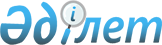 "Солтүстік Қазақстан облысы Есіл ауданы Явленка ауылдық округінің 2023-2025 жылдарға арналған бюджетін бекіту туралы" Солтүстік Қазақстан облысы Есіл ауданы мәслихатының 2022 жылғы 30 желтоқсандағы № 26/309 шешіміне өзгерістер енгізу туралыСолтүстік Қазақстан облысы Есіл ауданы мәслихатының 2023 жылғы 27 қарашадағы № 10/134 шешімі
      Солтүстік Қазақстан облысы Есіл ауданының мәслихаты ШЕШІМ ҚАБЫЛДАДЫ:
      1. "Солтүстік Қазақстан облысы Есіл ауданы Явленка ауылдық округінің 2023-2025 жылдарға арналған бюджетін бекіту туралы" Солтүстік Қазақстан облысы Есіл ауданы мәслихатының 2022 жылғы 30 желтоқсандағы № 26/309 шешіміне келесі өзгерістер енгізілсін:
      1-тармақ жана редакцияда жазылсын:
       "1. "Солтүстік Қазақстан облысы Есіл ауданы Явленка ауылдық округінің 2023-2025 жылдарға арналған бюджеті 1, 2, 3 - қосымшаларға сәйкес, соның ішінде 2023 жылға келесі көлемдерде бекітілсін::
      1) кірістер - 635 927 мың теңге:
      салықтық түсімдер - 563 522 мың теңге;
      салықтық емес түсімдер - 208 мың теңге;
      негізгі капиталды сатудан түсетін түсімдер - 8 791 мың теңге;
      трансферттердің түсімдері - 63 406 мың теңге;
      2) шығындар - 639 993,8 мың теңге;
      3) таза бюджеттік кредиттеу - 0 мың теңге:
      бюджеттік кредиттер - 0 мың теңге;
      бюджеттік кредиттерді өтеу - 0 мың теңге;
      4) сальдо қаржы активтерімен операциялар бойынша сальдо - 0 мың теңге:
      қаржы активтерін сатып алу - 0 мың теңге;
      мемлекеттің қаржы активтерін сатудан түсетін түсімдер - 0 мың теңге;
      5) бюджет тапшылығы (профициті) - - 4 066,8 мың теңге;
      6) бюджет тапшылығын қаржыландыру (профицитін пайдалану) - 4 066,8 мың теңге:
      қарыздар түсімі - 0 мың теңге;
      қарыздарды өтеу - 0 мың теңге;
      бюджет қаражатының пайдаланылатын қалдықтары - 4 066,8 мың теңге.";
      аталған 1-шешімнің қосымшасы осы шешімнің қосымшасына сәйкес жаңа редакцияда жазылсын;
      2. Осы шешім 2023 жылғы 1 қаңтардан бастап қолданысқа енгізіледі. Солтүстік Қазақстан облысы Есіл ауданы Явленка ауылдық округінің 2023 жылға арналған бюджеті
					© 2012. Қазақстан Республикасы Әділет министрлігінің «Қазақстан Республикасының Заңнама және құқықтық ақпарат институты» ШЖҚ РМК
				
      Солтүстік Қазақстан облысы Есіл ауданымәслихатының төрағасы

Е. Тұтқышев
Солтүстік Қазақстан облысы Есіл ауданы мәслихатының2023 жылғы 27 қарашадағы № 10/134 шешімінеқосымшаСолтүстік Қазақстан облысыЕсіл ауданы мәслихатының2022 жылғы 30 желтоқсандағы№ 26/309 шешіміне1-қосымша
Санаты
Сыныбы
Кіші сыныбы
Атауы
Сомасы (мың теңге)
1) Кірістер
635 927
1
Салықтық түсімдер
563 522
01
Табыс салығы
546 542
2
Жеке табыс салығы
546 542
04
Меншікке салынатын салықтар
16 917
1
Мүлікке салынатын салықтар
600
3
Жер салығы
420
4
Көлік құралдарына салынатын салық
15 000
5
Біріңғай жер салығы
897
05
Тауарларға, жұмыстарға және қызметтерге салынатын ішкі салықтар
63
3
Табиғи және басқа ресурстарды пайдаланғаны үшін түсімдер
63
2
Салықтық емес түсімдер
208
04
Қала, аудандық маңызы бар ауыл, кент, ауылдық округ әкімдері салатын айыппұлдар, өсімпұлдар, санкциялар, өндіріп алулар
36
1
Жергілікті бюджеттен қаржыландырылатын мемлекеттік мекемелер салатын әкімшілік айыппұлдар, өсімпұлдар, санкциялар, өндіріп алулар
36
06
Басқа да салықтық емес түсімдер
172
1
Басқа да салықтық емес түсімдер
172
3
Негізгі капиталды сатудан түсетін түсімдер
8 791
03
Жер және материалдық емес активтерді сату
8 791
1
Жерді сату
8 791
4
Трансферттер түсімі
63 406
02
Жоғары тұрған мемлекеттік басқару органдарынан берілетін трансферттер
63 406
3
Аудандық (облыстық маңызы бар қалалық) бюджеттен түсетін трансферттер
63 406
Функцио-налдық топ
Функцио-налдық кіші топ
Бюджеттік бағдарла-малардың әкімшісі
Атауы
Сомасы
(мың теңге)
2) Шығындар
639 993,8
01
Жалпы сипаттағы мемлекеттік қызметтер
88 630,8
124
Аудандық маңызы бар қала, ауыл, кент, ауылдық округі әкімінің аппараты
88 630,8
001
Аудандық маңызы бар қала, ауыл, кент, ауылдық округ әкімі қызметін қамтамасыз ету жөніндегі қызметтер
72 335,8
022
Мемлекеттік органның күрделі шығындары
16 295
07
Тұрғын үй - коммуналдық шаруашылық
148 105
124
Аудандық маңызы бар қала, ауыл, кент, ауылдық округі әкімінің аппараты
148 105
008
Елді мекендерде көшелерді жарықтандыру
49 351
009
Елді мекендердің санитариясын қамтамасыз ету
24 273
010
Тексіздерді жерлеу мен жерленген орындарын күтіп-ұстау
390
011
Елді-мекендерді көгалдандыру және абаттандыру
74 091
08
Мәдениет, спорт, туризм және ақпараттық кеңістік
500
124
Аудандық маңызы бар қала, ауыл, кент, ауылдық округі әкімінің аппараты
500
028
Жергілікті деңгейде дене шынықтыру-сауықтыру және спорттық іс-шараларды өткізу
500
Жергілікті бюджет қаражаты есебінен
500
12
Көлік және қатынас
62 181
124
Аудандық маңызы бар қала, ауыл, кент, ауылдық округі әкімінің аппараты
62 181
013
Аудандық маңыздағы қалаларда, ауылдарда, кентттерде, ауылдық округтерде автомобиль жолдарының қызмет етуін қамтамасыз ету
59 985
045
Аудандық маңызы бар қалаларда, ауылдарда, кенттерде, ауылдық округтерде автомобиль жолдарын күрделі және орташа жөндеу
2 196
15
Трансферттер
340 577
124
Аудандық маңызы бар қала, ауыл, кент, ауылдық округі әкімінің аппараты
340 577
051
Заңнаманың өзгеруіне байланысты жоғары тұрған бюджеттің шығындарын өтеуге төмен тұрған бюджеттен берілетін ағымдағы нысаналы трансферттер
340 577
3) Таза бюджеттік кредиттеу
0
Бюджеттік кредиттер
0
Бюджеттік кредиттерді өтеу
0
4) Қаржы активтері операциялары бойынша сальдо
0
Қаржы активтерін сатып алу
0
Мемлекеттің қаржы активтерін сатудан түсетін түсімдер
0
5) Бюджет тапшылығы (профициті)
- 4 066,8
6) Бюджет тапшылығын қаржыландыру (профицитін пайдалану)
4 066,8
7
Қарыздар түсімі
0
16
Қарыздарды өтеу
0
Санаты
Сыныбы
Кіші сыныбы
Атауы
Сомасы (мың теңге)
8
Бюджет қаражатының пайдаланылатын қалдықтары
4 066,8
01
Бюджет қаражатының қалдықтары
4 066,8
1
Бюджет қаражатының бос қалдықтары
4 066,8